Stage 4 Technology Mandatory – Material technologiesTransformacase – Teacher workbookContentsGlossary	2Transformacase - Unit overview	3The design and production process	4Constraints	5Criteria to evaluate success	6Reducing waste	7Research	9Design ideas	13Final Design	15Evaluation	16Optional/additional content	18Marking Rubric	22GlossaryComplete the table below with definitions as you progress through the unit. As you come across words in bold refer back to the glossary and fill in the description.Transformacase - Unit overviewDesign SituationThe increased use of disposable items in our everyday life is creating a huge environmental challenge for both industrialised and developing countries. The materials used, such as plastics, paper and cardboards, highlight the need to rethink our choices as consumers and our waste reduction strategies.As the movement to reduce, reuse and recycle gains momentum, many engineers have become increasingly focused on incorporating reused and recycled materials into building designs. Civil, mechanical and environmental engineers work together to find ways to reuse materials in new homes and buildings without sacrificing function, comfort, beauty or reliability.Design BriefStudents will need to design and build a pencil case that opens up into a desk stationery organiser, using only recycled materials found around the house. Students will follow the design process to build, test and evaluate their design.The design and production processThroughout the study of Technology Mandatory, students use a design process and apply it to the development of their project.The design and production process:involves a sequence of organised steps which provide a solution to design needs and opportunitiesmay take a few seconds or minutes, such as when you select what clothes to wear, or may take years as in the case with the design of a motor vehiclemay involve one person or may involve many peoplemay be simple or complex, depending on the taskinvolves the designer questioning (or evaluating) throughout the process.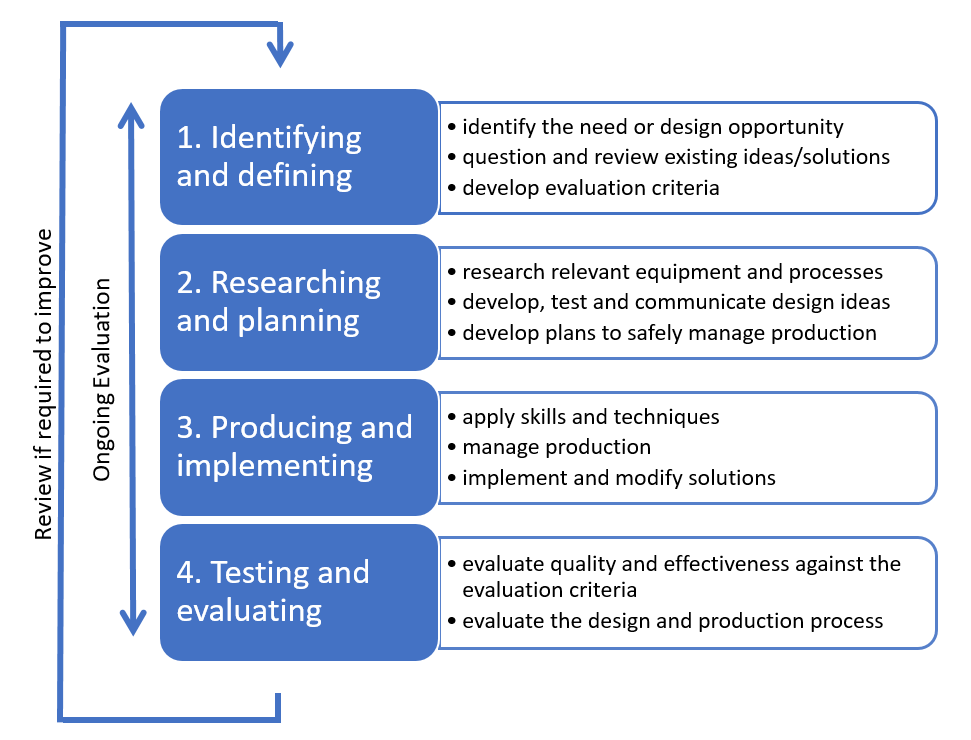 ConstraintsConstraints are the set of limits which control what you can do. In the case of this project, your ability to design, assemble and evaluate a transportable desk stationary organiser, within the timeframe provided, are the biggest constraints. On top of this your design must also: use only reused/upcycled materials from around the student’s homeaccommodate common stationary found on your desk or in your pencil casebe able to be securely closed for easy transport from school to homeopen to allow easy access to all stationary, once secured on your desk.Analysis of design brief and constraintsDescribe in your own words exactly what you need to do in the space below.Criteria to evaluate successWhen designers are developing new products or ideas they need to have a way of deciding whether their final design is successful. In order to do this they often use a series of statements or questions, against which the final design can be judged.Some examples of these criteria to evaluate success could be:The final design must use mainly recycled or upcycled materials.Is the design aesthetically pleasing?It must be secure and able to be transportable.Write four or five criteria to base your evaluation on in the space below (you can use up to two of the examples above).Reducing wasteIn the 2016-17 financial year Australians generated about 67 million tonnes of waste, and unfortunately that figure is still increasing. The cost of food waste alone to the economy is estimated at $20 billion each year. We all need to make a conscious decision to take action on waste. The states and territories governments in Australia have committed to preparing a National Waste Policy and to work together to better manage waste. There are many actions that you can take at home to reduce waste and save money, but we are going to focus on the ones that designers use in their creation of new products.Recycling The first way to reduce waste that most people are familiar with, is to recycle. Recycling involves taking some form of consumer goods, whether it products or packaging, and ‘disassembling’ it into its component materials. From there these materials are ‘downcycled’ into raw materials that can then be made into new consumer products.The following flow chart demonstrates this process:Disassembling occurs between steps one and two and this is the process of taking something apart into its component materials. Often packaging may include cardboard and plastic, these would be separated so that like materials are with each other.Downcycling occurs between steps two and three and this is the process of breaking them back down into the raw material. Cardboard would be turned back into pulp, glass or metal would be melted into their molten forms and so on. UpcyclingThe second way to reduce waste is upcycling. This still involves taking some form of consumer goods, which may or may not need to be dismantled, but this time, instead of downcycling them into the raw materials, they are used in their current form.An example of how this process might work could be with an old broken chair. Rather than throwing it away, and since in this instance it can’t really be easily downcycled to its raw materials, the legs could be reused to make a coffee table with the addition of new timber. The legs have been upcycled as they have come from something with very little value, and been turned into something with much greater value, hence the term upcycling, where we are increasing the value and helping the environment at the same time.This process can be seen in the following flow chart:The second stage in this process is optional as some things do not need to broken down into their component parts to be used, they may be reused in a new product as they are now, but potentially with a whole new function.Some interesting examples of upcycling are:turning plastic bottles into a greenhouse turning an old computer monitor into a fish tank 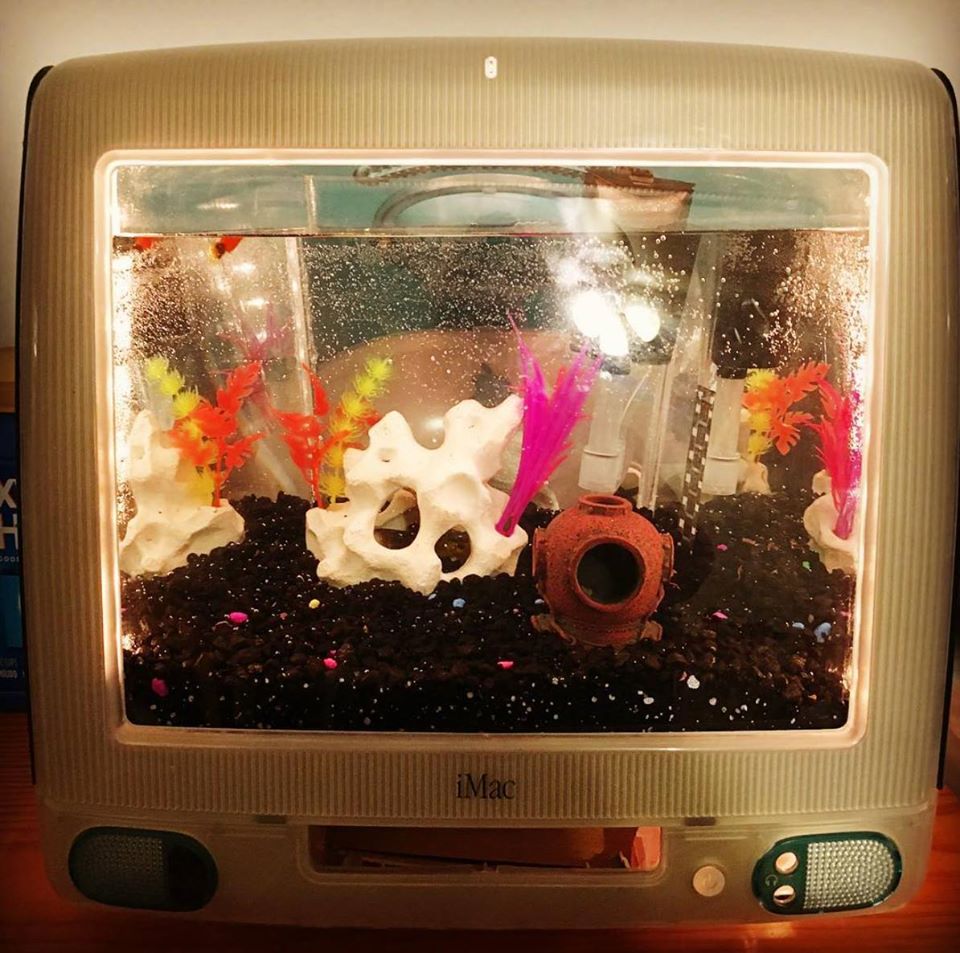 iMac fish tank (Derby, 2017)using old snow boards to make the frame for a pair of glasses using the material from a pair of jeans to make a quilt. 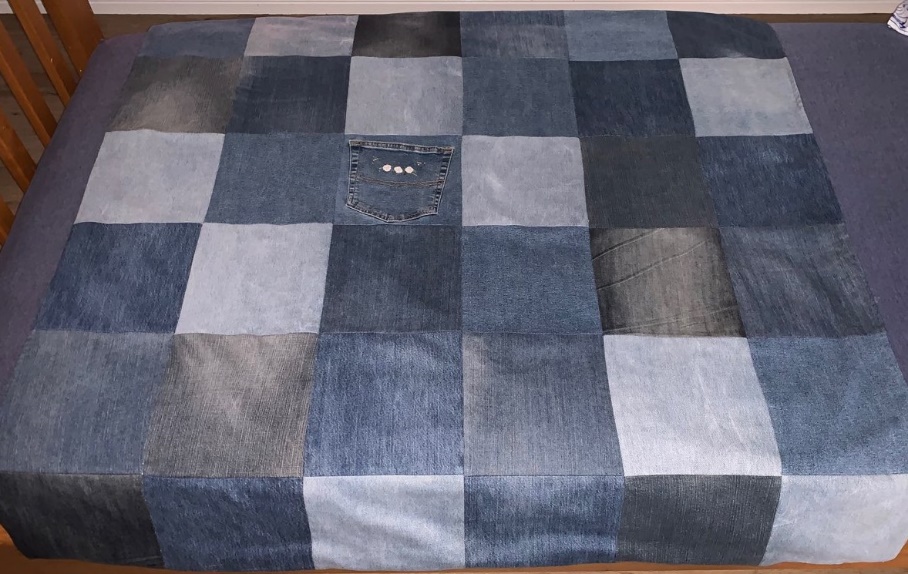 Denim quilt (Elbourne, 2019)The transformation of the original product into a new product that does not even need to be functionally similar to the original product, is only limited by the imagination of the designer.ResearchExisting designsStudents will need to carry out some research into existing products in order to get some ideas for design features. In the space below, paste the images of desk tidy/pencil boxes you like the design of, aim for six as a minimum. Place a number next to each image so that you can evaluate it on the next page.Existing Design PMIIn the table below complete a plus, minus, interesting (PMI) analysis of the existing designs you have found, considering their functional and aesthetic qualities.Pencil case auditNow that you have an idea of the sort of features you could have in your design; you will need to decide what equipment your design will hold.Carry out an audit of your current pencil case or desk drawer and list all the items of stationary present from pencils and pens, through to staplers and thumb tacks. Use dot points to list everything currently in there.Now that you have found all those things you thought you had lost; you need to decide which of them you want to be able to transport in your design. In the space below list the items you want to be able to fit into your design, remembering that the more you put in there, the bigger and heavier it will become, and as such the stronger it will need to be. MaterialsIn the constraints for this project it states that students can:Use only reused/upcycled materials from around the student’s homeOther common household materials may also be used, including but not limited to:recyclable materials such as paper, cardboard, egg cartons, milk bottles non-recyclable materials such as plastic wrap, plastic containers, straws unwanted household objects such as pegs, old clothing, Tupperware containers craft construction materials such as sticky tape, glue and scissorsIn the table below begin to compile a list of the materials you think you might want to use and what you think you will use them for.Design ideasUsing the information you have found, along with your decisions on what your design will securely carry, begin to sketch ideas on what your transformacase might look like and how it might function.Final DesignOnce you have decided on your final design using the example below draw a front and side view of your final design with some basic measurements.EvaluationNow that you have completed your design you will need to evaluate it. Evaluation is the process by which we make a judgement about something based on a set of predetermined criteria.In your criteria to evaluate success you identified four or five points which you will now use to work out how successful your project was. For each one, justify why you think you were successful or explain what went wrong if you think you were unsuccessful.Criteria 1Criteria 2Criteria 3Criteria 4Criteria 5Effectiveness of materialsHow suitable were the materials you used for the transformacase? Did they perform as you had expected?Areas for improvementWhat areas of your design would you change if you were to do it again?Optional/additional contentLandfillResearch three different types of materials commonly found in landfill. How long do they take to breakdown? For non-biodegradable materials, such as single use plastics what other options are currently utilised to reduce their presence in landfill? For each one, identify what the material is next to the material 1, 2 & 3 labels and then fill in the details you have found to answer the questions in the boxes below.Material 1 - Material 2 - Material 3 - Waste auditConduct an audit of the waste created by your household (items thrown into the bin). Group the waste into categories such as recyclable, green waste and non-biodegradable. Note: As a class determine a way of quantifying this data, either by weight, number of items or another method of your choice. You will need to do this before collecting your data.In the spaces below record the amounts from your household:Recyclable (plastics, glass, paper, cardboard)Green waste (food scraps, paper towel)Landfill (takeaway coffee cups, broken things, other household rubbish)Compare your household wastage with other students in your class by compiling it in a spreadsheet. Use this data to generate a graph and show how your household compares to others in your class.Minimising wasteOutline three ways your household could minimise the amount of waste being produced weekly. Or, create a poster making suggestions to families of ways that household wastage could be reduced in general.Cost of wasteIdentify the non-reused or recycled materials used within the project and calculate the costs associated with using these items. You will need to do some calculations to find a unit cost for them first. Some examples have been done for you in the table below.Make sure the unit value used for the pack quantity/length and the unit quantity/length are the same, in other words if one is in cm then the other needs to be in cm too.Compare the total cost of the prototype (assuming the recycled/reused items are free) with desk tidies and pencil cases bought from shops. Marking RubricThe following marking rubric is to be used as a guide only. Individual teacher judgement and knowledge of specific students’ needs is required.TermDefinitionDesign processThe design process is a series of steps that you follow during the formulation of a product from start-to-finish.ConstraintsConstraints are the set of limits which control what you can do.Criteria to evaluate successThe criteria to evaluate success are a set of standards by which the project will be judged at the end to decide whether or not it has been successful.RecyclingThe action or process of converting waste into reusable material.DisassemblingThe process of separating a machine, structure or goods into their different parts.DowncyclingDowncycling is a recycling practice that involves breaking an item down into its component elements or materials. Then reused but usually as a lower-value product.UpcyclingThe process of reusing discarded objects or material in such a way as to create a product of higher quality or value than the original.Functional Something which is designed to be practical and useful, rather than attractive.AestheticsA set of principles concerned with the nature and appreciation of beauty.AuditAn audit is the process of evaluation or analysis of something to determine its accuracy EvaluationEvaluation is the process by which we make a judgement about something based on a set of predetermined criteriaLandfillLandfill is the general waste and rubbish that is buried in the groundSingle use plasticsSingle-use plastics, or disposable plastics, are used only once before they are thrown away or recycled.Green wasteGreen waste is any organic waste that can be composted.Non-biodegradableA non-biodegradable material can be defined as a substance which cannot be broken down by natural organisms and acts as a source of pollution.ImagePlusMinusInteresting123456MaterialPurposeEmpty cellEmpty cellEmpty cellEmpty cellEmpty cellEmpty cellEmpty cellEmpty cellEmpty cell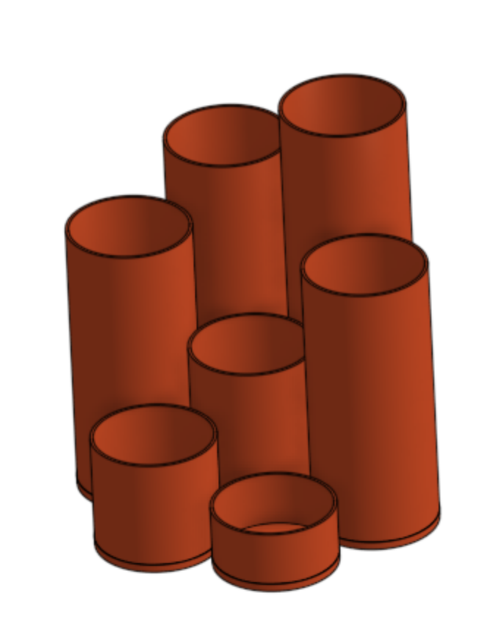 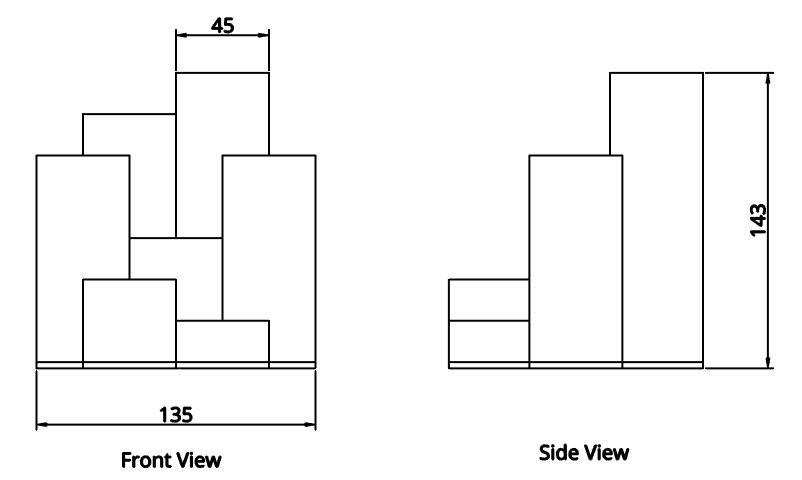 ItemPack quantity/length (A)Pack cost (B)Unit quantity/ lengthUnit cost (B/A)A4 paper500$4.501$0.009Sticky tape66m = 6600cm$3.691cm$0.0006Empty cellEmpty cellEmpty cellEmpty cellEmpty cellEmpty cellEmpty cellEmpty cellGlossaryGradeStudents communicate their understanding of the terminology by providing a clear and concise definition of the term.AStudents communicate a general understanding of the terminology by providing a definition of the term.BStudents communicate some understanding of the terminology by providing a basic definition of the term.CStudents communicate little understanding of the terminology by providing only a limited definition of the term.DLittle or no attempt to complete the glossary.EAnalysis of briefGradeStudents carry out a comprehensive analysis of the design brief identifying all of the constraints that will impact their design.AStudents carry out an analysis of the design brief identifying most of the constraints that will impact their design.BStudents carry out a basic analysis of the design brief identifying some of the constraints that will impact their design.CStudents carry out a limited analysis of the design brief identifying very few of the constraints that will impact their design.DLittle or no attempt to analyse the brief or identify any constraints.ECriteria to evaluate successGradeStudents develop a range of high quality statements or questions that will enable them to accurately assess the success of their project.AStudents develop some good quality statements or questions that will enable them to assess the success of their project.BStudents develop some statements or questions that will give them the opportunity to try and assess the success of their project.CStudents develop limited statements or questions that will give them the opportunity to try and assess the success of their project.DLittle or no attempt to develop a criteria to evaluate success.EResearch and PMIGradeStudents undertake extensive research with a comprehensive analysis of their findings.AStudents undertake research with an analysis of their findings.BStudents undertake basic research with some analysis of their findings.CStudents undertake limited research with incomplete analysis of their findings.DLittle or no attempt to carry out research or analyse the findings.EAudit and stationery selectionGradeStudents undertake a comprehensive audit of existing stationery and make a considered and justified choice about what to include in their design.AStudents undertake an audit of existing stationery and make a choice about what to include in their design with some justification.BStudents undertake a basic audit of existing stationery and select what to include in their design without much thought or justification.CStudents undertake a limited audit of existing stationery and select what to include in their design without any thought or justification.DLittle or no attempt to justify the choices made or relate to an audit.EMaterial selectionGradeStudents generate a comprehensive list of the materials available and demonstrate an understanding of their properties through their considered proposed use.AStudents generate a list of the materials available and demonstrate some understanding of their properties through their proposed use.BStudents generate a basic list of the materials available and suggest their proposed use without much consideration for their properties.CStudents generate a limited list of the materials available and suggest their proposed use with little or no consideration for their properties.DLittle or no attempt to identify possible materials or suggest their use.EDesign ideasGradeStudents generate an extensive range of design ideas that accurately meet the design brief.AStudents generate a range of design ideas that meet the design brief.BStudents generate a limited range of design ideas that somewhat meet the design brief.CStudents generate only basic designs without regard for the design brief.DLittle or no attempt made to generate design ideas.EFinal designGradeStudents produce a high quality final design drawing that accurately meets the design brief and includes some basic dimensions.AStudents produce a good final design drawing that meets the design brief and includes some basic dimensions.BStudents produce a final design drawing that somewhat meets the design brief with little or no dimensions evident.CStudents produce a limited final design drawing without regard for the design brief and with no dimensions evident.DLittle or no attempt made to produce a final design drawing.EEvaluationGradeStudents perform a well-considered final evaluation addressing the established criteria to evaluate success, the effectiveness of the materials used and the potential changes they would make.AStudents perform a final evaluation based on the established criteria to evaluate success, the effectiveness of the materials used and the potential changes they would make.BStudents perform a basic final evaluation related to the criteria to evaluate success and/or the effectiveness of the materials used and/or the potential changes they would make.CStudents perform a limited final evaluation with some reference to the criteria to evaluate success or the effectiveness of the materials used or the potential changes they would make.DLittle or no attempt made to evaluate their design.E